Correção das atividades de Matemática – dos dias 23 a 27/034º Ano B – Profª. SimoniLivro didático de matemática – páginas  25 a 30Pag. 25Somente leitura;Pag. 26 – decomposição numérica 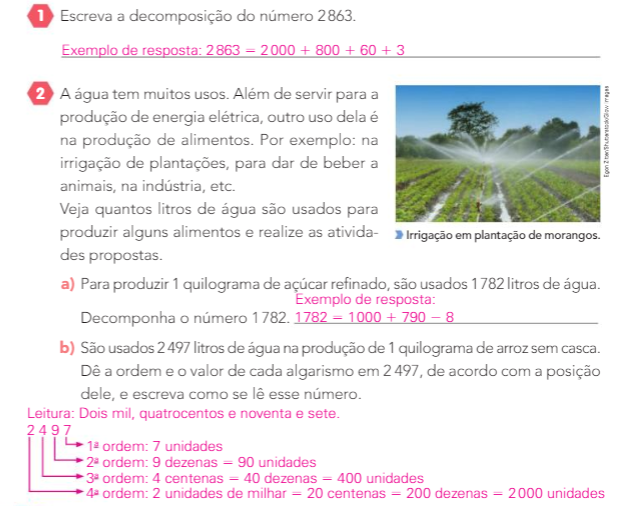 Pag. 27 – as ordens das dezenas de milhar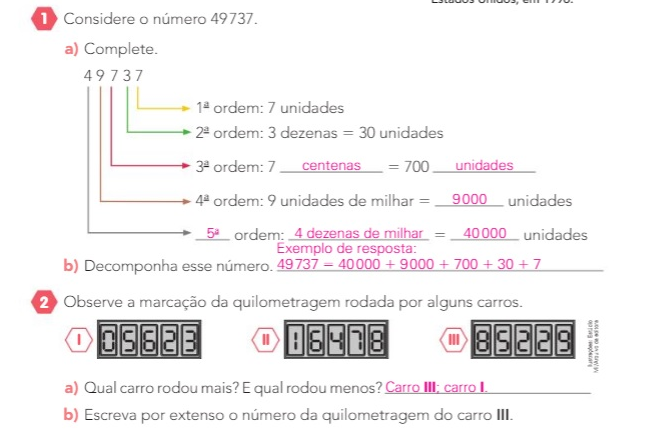 Pag. 28 – as ordens das dezenas de milhar/ continuação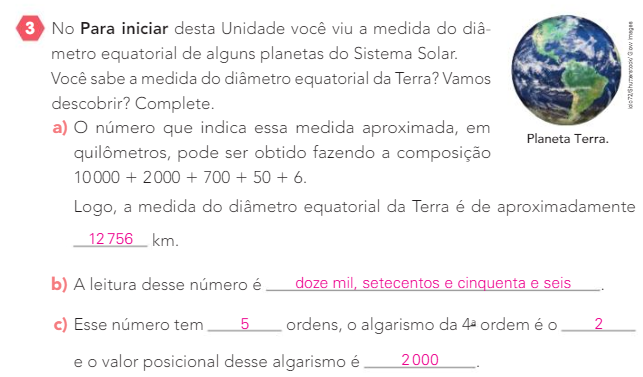 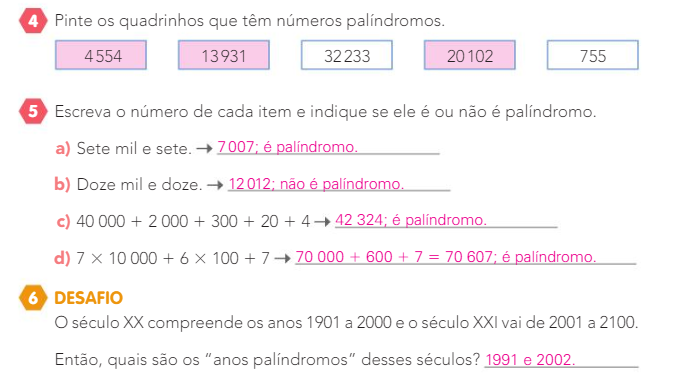 Pag. 29 – arredondamentos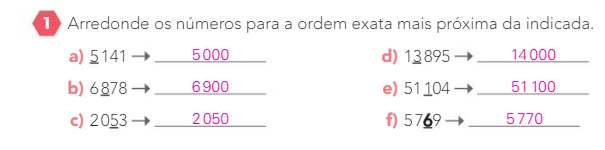 Pag. 30 – arredondamentos/continuação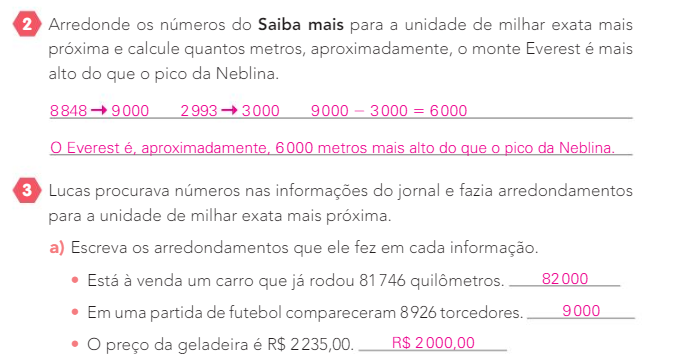 